Puzzle olympiáda     Tento týden se nejmladší děti, tedy ze tříd Hříbek a Jablíčko, zapojily do Puzzle olympiády, přizpůsobené jejich schopnostem.Nejprve se konala soutěž mezi jednotlivci na třídách. Zapojit se chtěly všechny děti a všechny na sebe byly moc pyšné, že to dokázaly. Vítězové z obou tříd se pak utkali v souboji za podpory svých kamarádů ze třídy. Boj to byl vyrovnaný a napínavý. Za účast všech dětem děkujeme a vítězům gratulujeme. 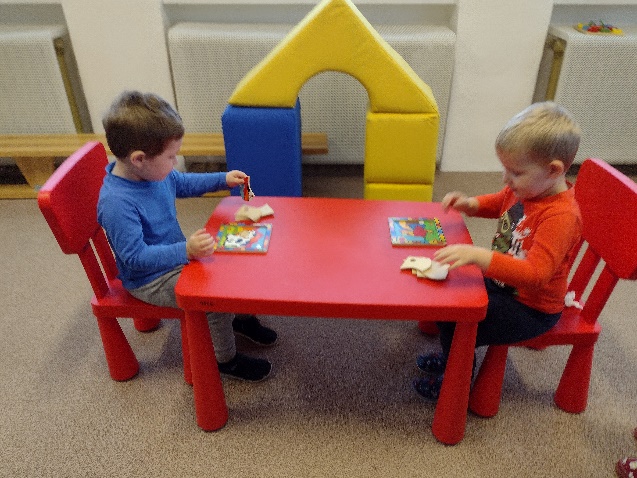 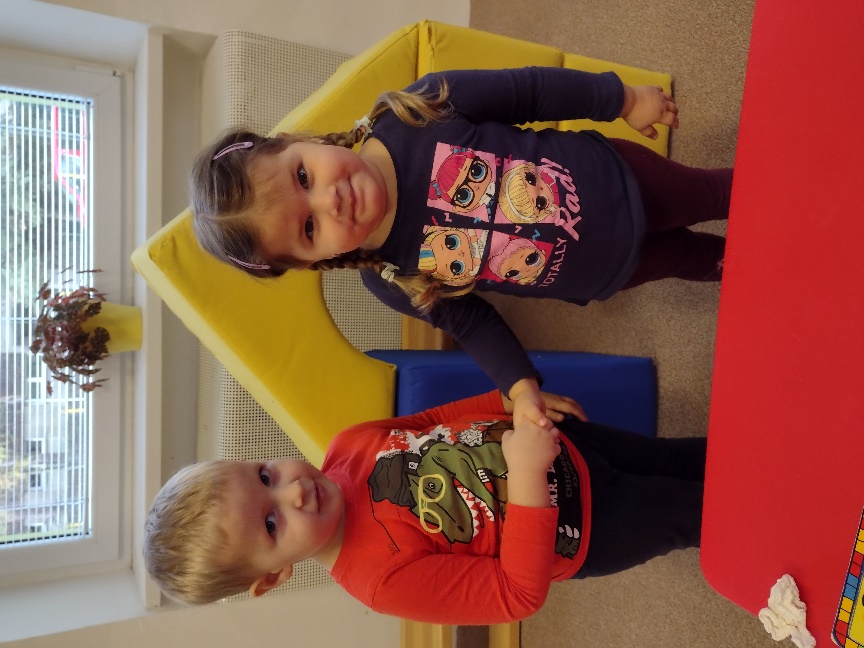 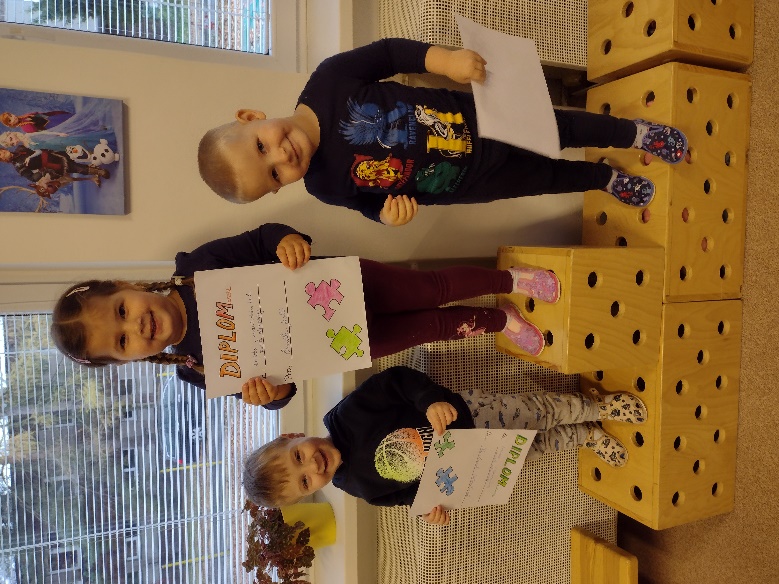 